Haaga Cleaning RobotGuide Manual	Ver. 2Written by Jeongmin 2016/4/26Table of contents1. Overview - - - - - - - - - - - - - - - - - - - - - - - - - - - - - - - - - - -  32. Acknowledgement - - - - - - - - - - - - - - - - - - - - - - - - - - - - -  33. Haaga System - - - - - - - - - - - - - - - - - - - - - - - - - - - - - - -  43.1 Basic components - - - - - - - - - - - - - - - - - - - - - - - - - - - - - - - - - - - - - - - - -  43.2 System architecture - - - - - - - - - - - - - - - - - - - - - - - - - - - - - - - - - - - - - - -  53.3 Hardware specification- - - - - - - - - - - - - - - - - - - - - - - - - - - - - - - - - - - - - -  64. ArduHaaga firmware - - - - - - - - - - - - - - - - - - - - - - - - - - - 194.1 Compile and Upload - - - - - - - - - - - - - - - - - - - - - - - - - - - - - - - - - - - - - -   194.2 Source - - - - - - - - - - - - - - - - - - - - - - - - - - - - - - - - - - - - - - - - - - - - - - - -  205. Applications - - - - - - - - - - - - - - - - - - - - - - - - - - - - - - - - - 265.1 Haaga Controller - - - - - - - - - - - - - - - - - - - - - - - - - - - - - - - - - - - - - - - - -  265.2 Fisheye Camera Calibration - - - - - - - - - - - - - - - - - - - - - - - - - - - - - - - - -  296. Tutorials - - - - - - - - - - - - - - - - - - - - - - - - - - - - - - - - - - - - 346.1 AroundViewer - - - - - - - - - - - - - - - - - - - - - - - - - - - - - - - - - - - - - - - - - - - - 346.2 LineFollower - - - - - - - - - - - - - - - - - - - - - - - - - - - - - - - - - - - - - - - - - - - -  397. ROS - - - - - - - - - - - - - - - - - - - - - - - - - - - - - - - - - - - - - - - 447.1 rosserial - - - - - - - - - - - - - - - - - - - - - - - - - - - - - - - - - - - - - - - - - - - - - - -  447.2 Communication between Bluno and Jetson- - - - - - - - - - - - - - - - - - - - - - -  467.3 LineFollower with ROS - - - - - - - - - - - - - - - - - - - - - - - - - - - - - - - - - - - -  501. OverviewThe autonomous Haaga cleaning robot has two front brushes and each brush rotates in opposite directions grabbing the debris directly in front of the sweeper while the brush roller on the bottom picks up all the fine particles. This manual provides both the general and technical details you need to operate your Haaga cleaning robot and to begin developing robot hardware and software.The default firmware is encoded. In order to change the robot algorithm, the firmware needs to be changed, compiled and reprogrammed as explained in this github.2. AcknowledgementThe hardware design was originally based on the Haaga-697 sweeper. Haaga cleaning robot now uses the Bluno mega 2560 board to control DC motors for autonomous driving, replacing hand-powered operation. 3. Haaga System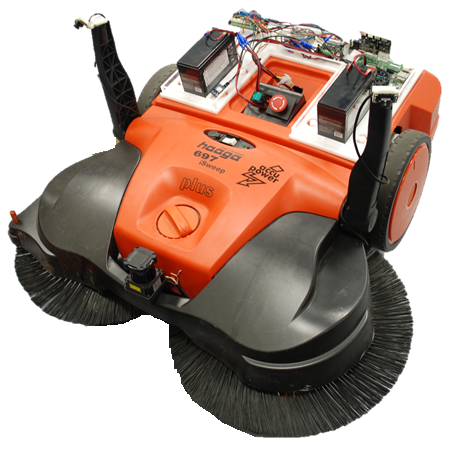 Figure 1. Hardware configuration3.1 Basic componentsHaaga-697 (modified)Battery chargerDC motor x2Encoder x212V Battery x3Fisheye camera x2Lidar Arduino board with Bluetooth moduleIMU sensorGPS sensorSingle board computerMotor driveEmergency stop buttonPower switch3.2 System architecture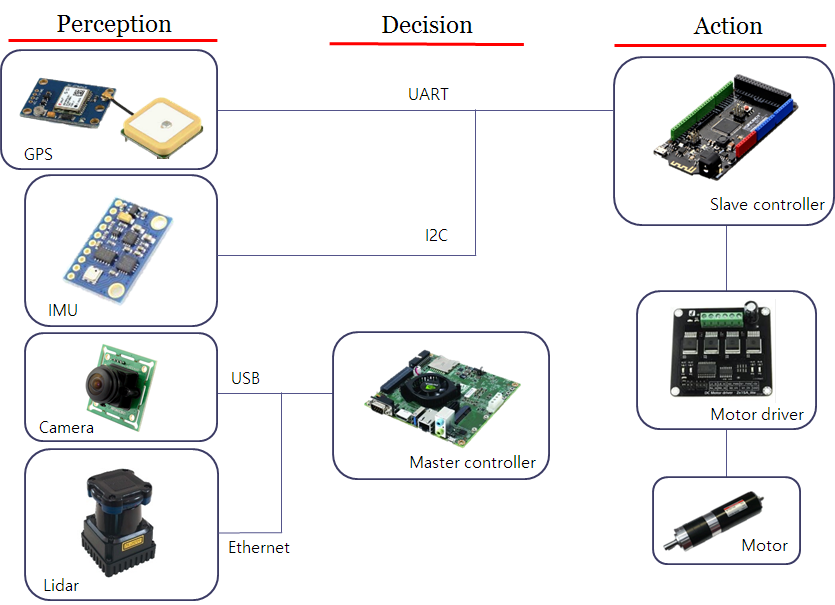 Figure 2. System architecture There are two controllers for autonomous driving of cleaning robot. Master and slave controller are connected with serial port via micro USB. GPS and IMU sensor are connected to slave controller for localization, and Camera and Lidar are connected to master controller to recognize objects. 3.3 Hardware Specification3.3.1 Slave Control Board Bluno Mega2560 inherits the numerous ports and the abundant resources of Mega series, and adds Bluetooth 4.0 wireless communication function. It has 54 digital I/O (input/output) ports (15 of which can be used as PWM output), 16 analog input and 4 UART (hardware serial ports), and uses 16 MHz imported crystal oscillators. The following figure shows Bluno mega controller with connected ports, which includes:Power: 12V Battery powerSerial connection with Master controller4 interrupted pin with Encoders2 Digital input with GPS2 Digital input with Gyro4 Digital output with motor driverwhere the numbering 1 means right and 2 means left. (motor1=right motor)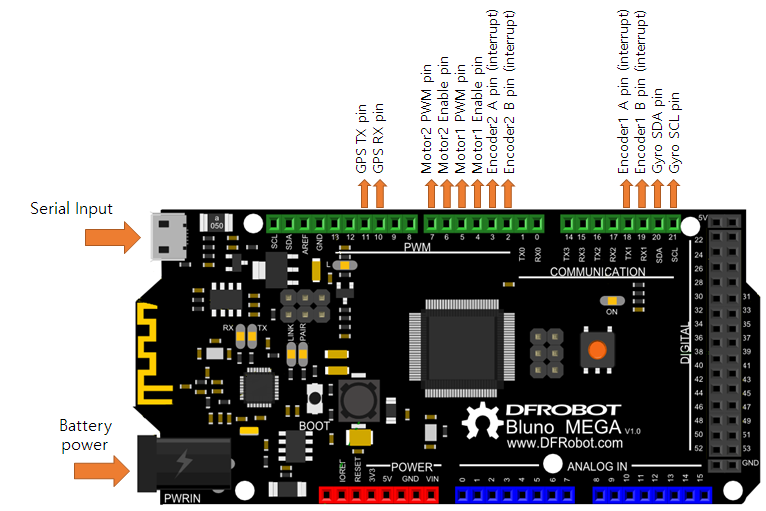 Figure 3. Bluno mega pin out Bluno mega have the same serial port configuration, with only adding a serial port for Bluetooth 4.0 which uses Serial0 wireless passthrough. Because bluno mega has four serial ports, if you want to upload your code, use Serial2 or Serial3 ports (pin 14,15,16,17). This board is also used to PID control of the DC motors via motor driver and acquiring GPS and IMU sensor’s data. The default loop frequency is 20Hz. By the commands through the serial port, you can change the PID gains and motor speed. The valid commands are as follow table. All the commands’ type is string and the commands should be end with ‘E’ character. And every loop, Bluno send the robot status that containing motor speed, encoder counts, GPS coordinates and heading via serial port. The type of output is also string and each value are divided by comma.Table 1. Commands Lists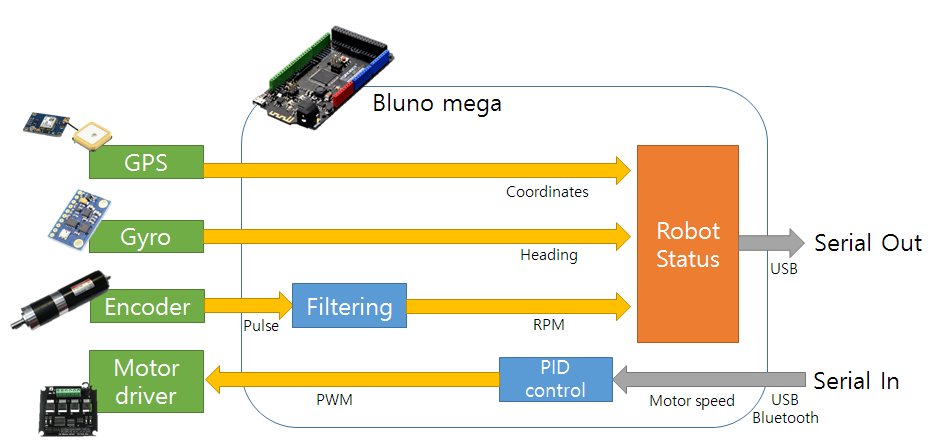 Figure 4. Flow Diagram of Slave Controller3.3.2 GPS3.3.3 IMUThis IMU 1DOF is based on the sensor L3G4200D, ADXL345, HMC5883L and BMP180.The L3G4200D is a low-power three-axis angular rate sensor able to provide unprecedented stablility of zero rate level and sensitivity over temperature and time. It includes a sensing element and an IC interface capable of providing the measured angular rate to the external world through a digital interface (I2C/SPI).The ADXL345 is a small, thin, low power, three-axis accelerometer with high resolution (13-bit) measurement up to 16g. It measures the static acceleration of gravity in tilt-sensing applications, as well as dynamic acceleration resulting from motion or shock. Its high resolution (4mg/LSB) enables resolution of inclination changes of as little as 0.25°. The Honeywell HMC5883L is designed for low-field magnetic sensing with a digital interface for applications such as low-cost compassing and magnetometryThe HMC5883L includes high-resolution HMC118X series magneto-resistive sensors plus an ASIC containing amplification, automatic degaussing strap drivers, offset cancellation, and a 12-bit ADC that enables 1° to 2° compass heading accuracy.The BMP180 is the function compatible successor of the BMP085, a new generation of high precision digital pressure sensors for consumer applications. The ultra-low power, low voltage electronics of the BMP180 is optimized for use in mobile phones, PDAs, GPS navigation devices and outdoor equipment.3.3.4 Motor3.2.5 Encoder3.2.6 Motor Driver3.2.7 Master Control BoardIn this version of Haaga, Jetson tk1 board is used to master controller for the object recognition and path planning by vision based algorithm. Jetson with GPU-accelerated parallel processing is the embedded visual computing platform. It features high-performance, low-energy computing for deep learning and computer vision making the Jetson platform ideal for compute-intensive embedded projects like drones, autonomous robotic system. Although vision algorithms are not encoded, you can freely write the codes using default systems by additional USB ports. This board is connected with Bluno via serial communication. If you send the desired motor speed value as string command via serial communication, status of robot is returned as 1d array of string.3.2.8 Camera3.2.9 Lidar4. ArduHaaga FirmwareThe latest firmware for Haaga cleaning robot is available from the github. This page provides additional links to a number of specific builds that are considered “significant” - for example, the last builds of firmware to fit on the Bluno mega 2560 board.4.1 Compile and UploadTo compile ‘ArduHaaga.ino’, you have to install following tools in the Linux kernel.Tools needArduino IDETinyGPSHMC5883LROSROSSerialTinyGPS is library to acquire coordinates from GPS sensor and HMC5883L is library for robot’s heading from IMU.The ROS (Robot Operating System) is a set of software libraries and tools that help you build haaga applications.The ROSSerial is a protocol for wrapping standard ROS serialized messages and multiplexing multiple topics and services over a character device such as a serial port. Installation guide is in the Chapter 7.4.2 Source4.2.1 Functions4.2.2 The Code Explained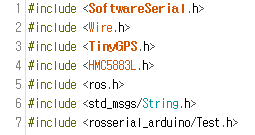 As a part of every ROS Arduino program, you need to include the ‘ros.h’ header file and header files for string messages that you will be using. 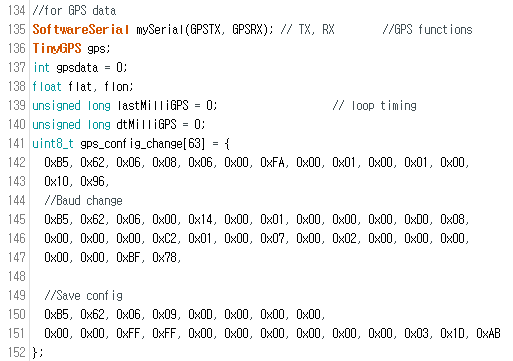 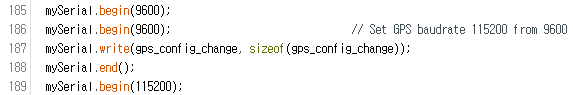 Figure 5. Initialize GPS serial communication The above codes are initialization of the GPS sensor in the Bluno board. GPS’s TX is connected to 11 pin of Bluno and RX is connected to 10 pin. For the increasing of GPS data transfer speed, GPS baudrate should be 115200 (default is 9600). If GPS baudrate is lower than 115200, main loop frequency will decrease. 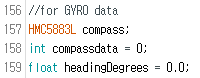 Figure 6. Variables for Gyro sensor There are many outputs from IMU sensor. In this system, we just get the heading of robot using HMC5883L chip. The type of ‘compassdata’ variable is Boolean and that variable means status of connection with sensor. The value of robot’s heading will be stored in ‘’headingDegrees’.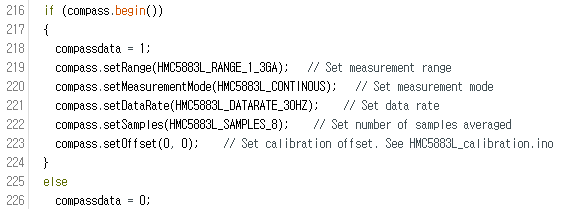 In the setup function, you can set the variables of measurement range, mode, frequency, samples and offset. 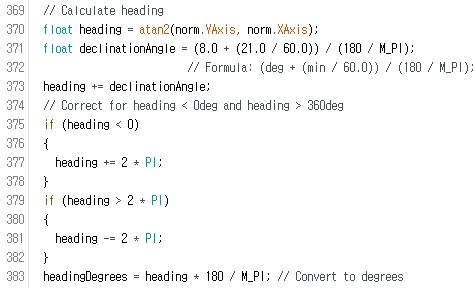 Calculate heading when the magnetometer is level, then correct for signs of axis. Atan2() function automatically check the correct formula taking care of the quadrant you are in. Once you have robot’s heading, you must add your ‘Declination angle’ which is the error of the magnetic field in your location. Find yours here: http://www.magnetic-declination.com/. If you find your declination, modify the formula of line 354.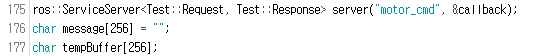 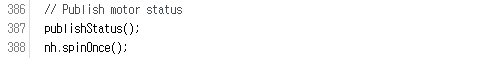 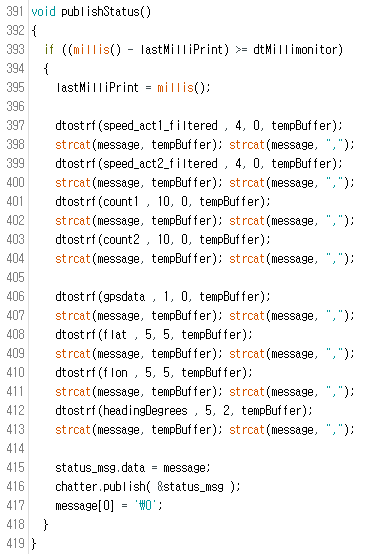  In the publishStatus function, ‘motor_cmd’ node publishes status of the Haaga and calls spinOnce() where all of the ROS communication callbacks are handled.5. Applications This chapter provides basic information of the applications for Haaga robot.5.1 Haaga Controller This application is controller of the Haaga cleaning robot using BLE of the Bluno mega for the Android mobile.5.1.1 Using the App in your AndroidSteps for AndroidInstall the APK file into your Android phone.Run the application.Click the ‘Scan’ button for scanning and select the device.After connected, Click the directional buttons. The default RPM of the motor is 50 and can be changed using the slide.The Bluno will reply with the command. Thus you can see the same "received data"You can send the commands to modify PID gain using text box.Notice that the board RX and TX led will blink when sending and receiving the message.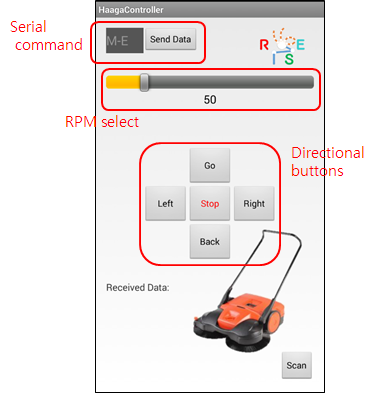 Figure 7. Haaga controller Application5.1.2 Project setup and Compile If you want to recompile the application on Android device, you will need the Android Studio with the followings.RequirementsBluno libraryAndroid 4.3+ Download the source code from the github and open the project ‘HaagaController’ in the IDE.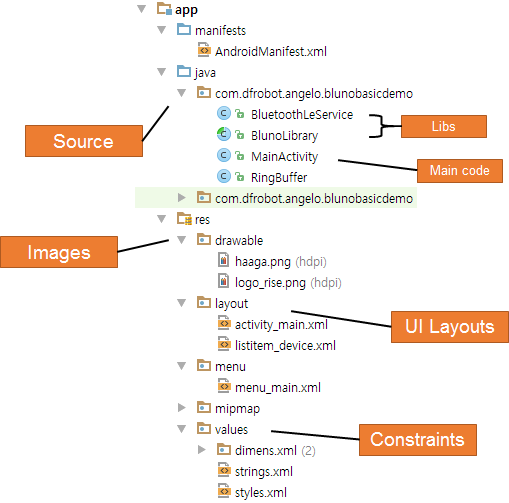 Figure 8. File Structure of applicationGo to this site for more tutorials of the BlunoLibrary.http://www.dfrobot.com/wiki/index.php/Bluno_SKU:DFR02675.2 Fisheye Camera Calibration Two fisheye cameras are attached in front of the Haaga. If you want to calibrate the cameras, this application will help you. The source of calibration is in the github. RequirementsC++ compilation environments properly setOpenCV installed (3.0 or higher)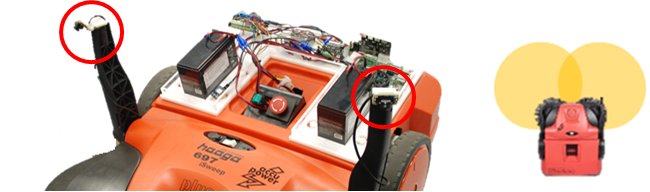 Figure 11. Camera setup and FOV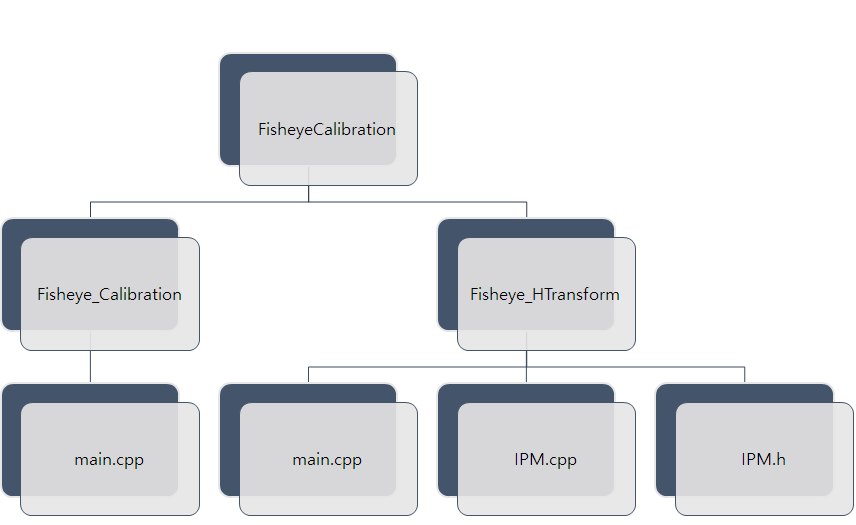 Figure 9. File Structure of FisheyeCalibration Project5.2.1 Fisheye_CalibrationThis application will Determine the distortion matrixDetermine the camera matrixTake input from Image file list or CameraRead configuration from XML fileSave the results into XML fileUsage: Fisheye_Calibration [settings.xml] [imagelists.xml]Output: Out_camera_data.xml This program has a single argument: the name of its configuration file. If none is given, then it will try to open the one named “default.xml”. We provide the configuration file (setting.xml) in XML format. In the configuration file you may choose to use camera as an input or an image list.  Let there be this input chessboard pattern which has a size 9x6. From the fisheye camera, images are saved into the Images folder and imagelists.xml file is created that describes which images to use:Imagelists.xmlHere’s a chessboard pattern found during the runtime of the application: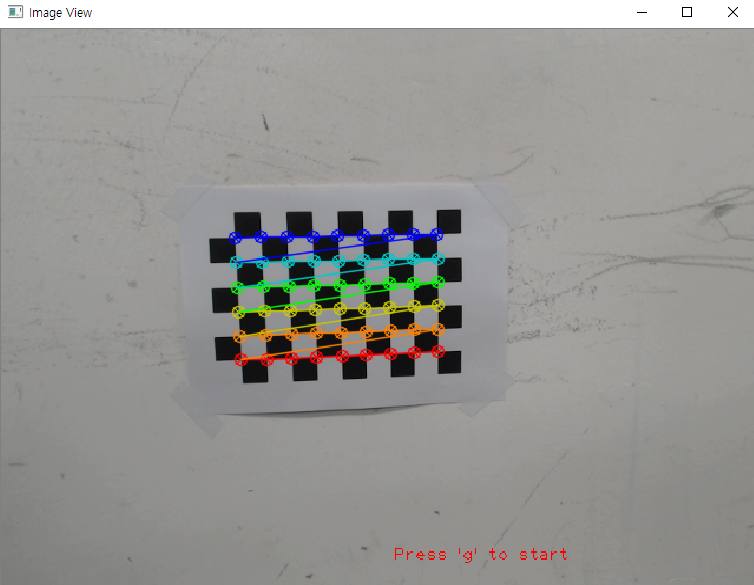 Figure 10. Detected pattern After running of this program, you’ll find the camera and distortion coefficients matrices from the out_camera_data.xml.5.2.2 Fisheye_HTransformThis application will Determine the Homography matrix to transformRead camera matrix of Right and Left fisheye cameraSave the result into XML fileUsage: Fisheye_HTransform [right_camera_data.xml] [left_camera_data.xml] [image_r.bmp] [image_l.bmp] [point_lists.xml] Output: H_matrix.xml The argument files ‘right_camera_data.xml’ and ‘left_camera_data.xml’ are the results acquired from Fisheye_Calibration.xml. The point_lists.xml file is containing the coordinates of image pixel of the fisheye camera and around view image. You can see the XML format in the following table and order of the points is clockwise as shown in the Fig 13. The ‘pts_obj’ is pixel coordinates of undistortion image and ‘pts_dst’ is pixel coorThe type of the points is float.Point_lists.xml Using ‘left_camera.xml’ and ‘right_camera.xml’ which has intrinsic and extrinsic parameters, this application can remove the distortion effect. As a result, you’ll find the homography matrix from the saved XML file.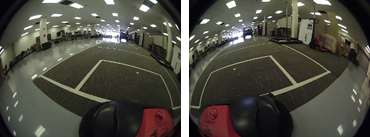 Figure 11. Distortion Image of Fisheye Camera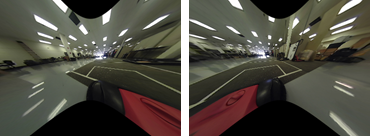 Figure 12. Undistortion Image of Fisheye Camera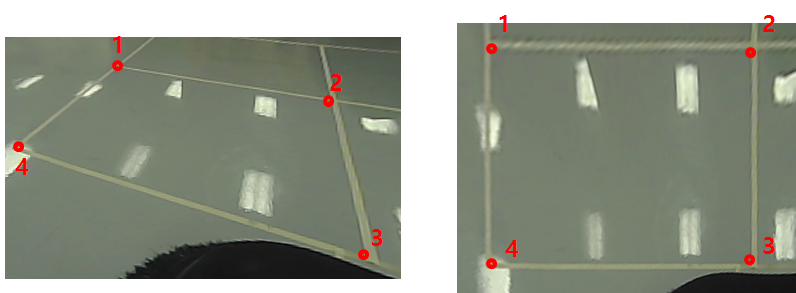 Figure 13. Left: Undistortion Image, Right: Transformed Image by Homography matrix6. Tutorials6.1 AroundViewer From the previous chapter, we can get the camera matrix and homography transformation matrix to build around-view image. This example is the code that build the around-view image using two fisheye cameras which are attached to the Haaga robot. Code Explanation 1. To compile this example, you need to install OpenCV Library 3.0 or higher and include the headers. 2. Above three XML files are results of the ‘Fisheye_Calibration’ application. From the saved files, camera matrix and homography matrix are loaded. 3. cv::VideoCapture is the class for video capturing from video files, image sequences or cameras. The class provides C++ API for capturing video from cameras or for reading video files and image sequences. First argument is camera port of right camera and second argument is left.VideoCapture.set is the function that set a property CV_CAP_PROP_FRAME_WIDTH Width of the frames in the video stream.CV_CAP_PROP_FRAME_HEIGHT Height of the frames in the video stream.CV_CAP_PROP_FOURCC 4-character code of codec.If you want to increase quality of video steam, you can modify size of resolution and code of codec to ‘I’, ‘Y’, ‘U’, ‘V’.4. The ‘dummy_query_data’ is camera matrix to build new camera matrix for undistortion and elements are as follows.Where  and  are the focal lengths and  and  are the principal point that is usually at the image center. The function cv::fisheye::undistortImage is that transform an image to compensate for fisheye lens distortion.void cv::fisheye::undistortImage(InputArray distorted, OutputArray undistorted, InputArray K, InputArray D, InputArray Knew = cv::noArray(), const Size &new_size = Size())		distorted:	image with fisheye lens distortion.undistorted:	Output image with compensated fisheye lens distortion.K:	Camera matrix D:	Input vector of distortion coefficients (k1, k2, k3, k4).Knew:	Camera matrix of the distorted image. By default, it is the identity matrix but you may additionally scale and shift the result by using a different matrix.new_size: The function transforms an image to compensate radial and tangential lens distortion.5. cv::wawrpPerspective is the function that applies a perspective transformation to an image. void warpPerspective(InputArray src, OutputArray dst, InputArray M, Size dsize, int flags=INTER_LINEAR, int borderMode=BORDER_CONSTANT, const Scalar& borderValue=Scalar())src:  input image.dst:  output image that has the size dsize and the same type as src .M:  3x3 transformation matrix.dsize:  size of the output image.flags:  combination of interpolation methods (INTER_LINEAR or INTER_NEAREST) and the optional flag WARP_INVERSE_MAP, that sets M as the inverse transformation borderMode: pixel extrapolation method (BORDER_CONSTANT or BORDER_REPLICATE).borderValue:  value used in case of a constant border; by default, it equals 0. The undistortion images of the right and left image are need to be transformed. Then get the region of interest of each image and copy to the null image. The result of around-view image is shown as Fig. 15. 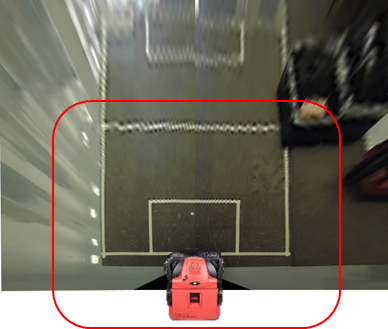 Figure 15. Around view Image6.2 LineFollower This example helps Haaga robot to set the appropriate direction by extract the curb in the road environment. The input is around-view image acquired from ‘AroundViewer’.Code Explanation1. Load the source (around-view) image and create a matrix of same size.2. Convert the image to grayscale (using the function cvtColor).3. Create a trackbar window for the user to enter the threshold for Canny detector and Gaussian blur.4. Blur the gray image with a filter kernel (size must be odd) and extract edge using cv::Canny function.void cvtColor(InputArray src, OutputArray dst, int code, int dstCn=0 )Converts an image from one color space to anothersrc :  input image: 8-bit unsigned, 16-bit unsigned ( CV_16UC... ), or single-precision floating-point.dst :  output image of the same size and depth as src.code:  color space conversion codedstCn :  number of channels in the destination image; if the parameter is 0, the number of the channels is derived automatically from src and codevoid GaussianBlur(InputArray src, OutputArray dst, Size ksize, double sigmaX, double sigmaY=0, int borderType=BORDER_DEFAULT ) Blurs an image using a Gaussian filtersrc :  input image; the image can have any number of channels, which are processed independently, but the depth should be CV_8U, CV_16U, CV_16S, CV_32F or CV_64F.dst : output image of the same size and type as src.ksize : Gaussian kernel size. ksize.width and ksize.height can differ but they both must be positive and odd.sigmaX :  Gaussian kernel standard deviation in X direction.sigmaY :  Gaussian kernel standard deviation in Y directionborderType :  pixel extrapolation method void Canny(InputArray image, OutputArray edges, double threshold1, double threshold2, int apertureSize=3, bool L2gradient=false )Finds edges in an image using the algorithm.Image:  single-channel 8-bit input image.edges:  output edge map; it has the same size and type as image.threshold1:  first threshold for the hysteresis procedure.threshold2:  second threshold for the hysteresis procedure.apertureSize:  aperture size.L2gradient:  a flag, indicating whether a more accurate. 5. Apply the transform with the arguments:void HoughLinesP(InputArray image, OutputArray lines, double rho, double theta, int threshold, double minLineLength=0, double maxLineGap=0 )dst: Output of the edge detector. It should be a grayscale image.lines: A vector that will store the parameters () of the detected linesrho : The resolution of the parameter r in pixels. We use 1 pixel.theta: The resolution of the parameter \theta in radians. We use 1 degree (CV_PI/180)threshold: The minimum number of intersections to “detect” a lineminLinLength: The minimum number of points that can form a line. Lines with less than this number of points are disregarded.maxLineGap: The maximum gap between two points to be considered in the same line.To detect the line, we use the ‘HoughLinesP’ function that more efficient implementation of the Hough Line Transform. It gives as output the detected lines.  6. Then set the limit condition to remove outlier lines. 7. Using the candidate lines, sort the candidates in the order closer to the Haaga and save the index. 8. Calculate direction of the line using atan2() function and convert to deg from radian. 9. Then display our result to image window.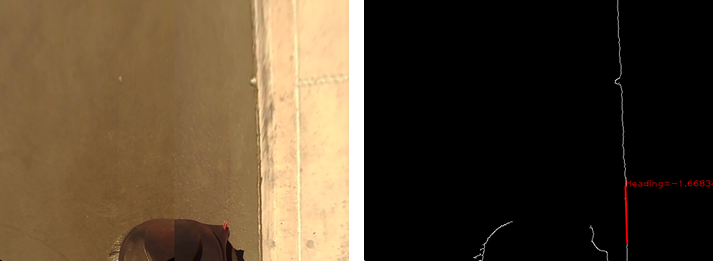 Figure 14. LineFollower results (Right) Input Around-view image(Left) Detected curb edge and direction7. ROS Programming The Robot Operative System (ROS) is an open-source, meta-operating system for your robot maintained by the Open Source Robotics Foundation (OSRF). It provides the services you would expect from an operating system, including hardware abstraction, low-level device control, implementation of commonly-used functionality, message-passing between processes, and package management. It also provides tools and libraries for obtaining, building, writing, and running code across multiple computers. A ROS system is comprised of a number of independent nodes, each of which communicates with the other nodes using a publish/subscribe messaging model. The ROS Master allows all other ROS pieces of software (Nodes) to find and talk to each other. Without the Master, nodes would not be able to find each other, exchange messages, or invoke services. 7.1 ROSSerial The ‘rosserial’ is a protocol for wrapping standard ROS serialized messages and multiplexing multiple topics and services over a character device such as a serial port or network socket.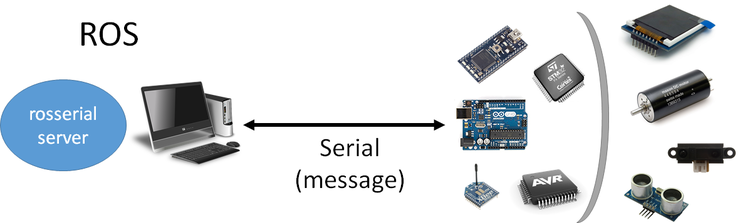 Figure 15. Structure of the rosserialInstallation You can install rosserial for Arduino. These commands clone rosserial from the github repository, generate the rosserial_msgs needed for communication, and make the ros_lib library. Install the ros_lib into the Arduino Environment.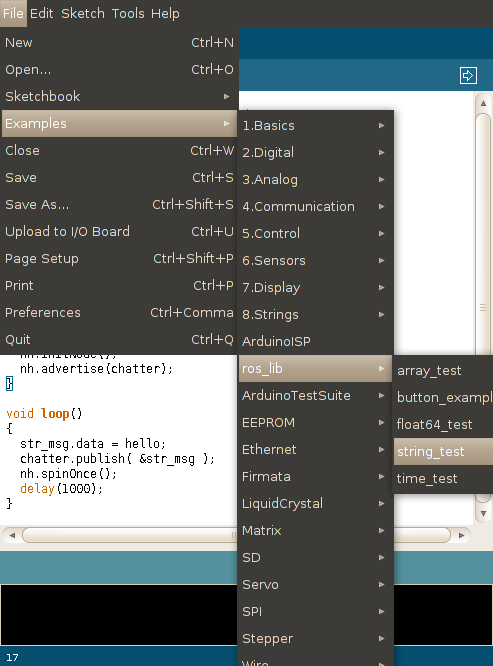 Figure 16. ros_lib library in the Arduino IDE7.2 Commnunication between Bluno and Jetson Let’s try to communicate with Bluno (Haaga firmware installed) in the Jetson tk1 board.  Create ros_arduino pakage and build in the catkin workspace and write the below code to the serial_node.py file.Code Set the default port is /dev/ttyUSB0 and baudrate is 57600. Load the arguments and modify the port_name and baud variables. Try to connect via serial port until interrupt occurs.Usage:Open the terminal and start ROS master Open the new terminal and run the ROS node with your serial port argument. You can find the ros message lists (/motor_status topic and /motor_cmd service). From the /motor_status topic, you get the Haaga robot status. Through the /motor_cmd service, you can send the command to rotate the motor.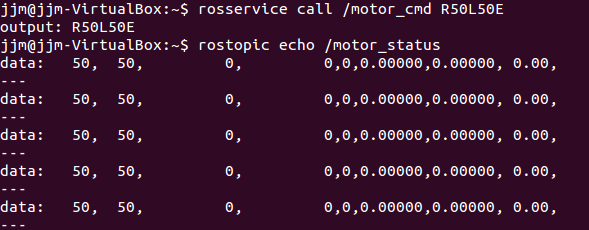 Figure 17. Communication with Bluno7.3 LineFollower with ROS7.3.1 The code Create a src directory in the linefollower tutorials package directory: Create the src/follower.cpp file within the linefollower package and paste the following inside it:7.3.1 Code Explained This is the callback function that will get called when a new message has arrived on the chatter topic. The message is passed in a boost shared_ptr, which means you can store it off if you want, without worrying about it getting deleted underneath you, and without copying the underlying data. Subscribe to the chatter topic with the master. ROS will call the chatterCallback() function whenever a new message arrives. The 2nd argument is the queue size, in case we are not able to process messages fast enough. In this case, if the queue reaches 1000 messages, we will start throwing away old messages as new ones arrive. This creates a client for the motor_cmd service. The ros::ServiceClient object is used to call the service later on. Here we instantiate an auto-generated service class, and assign values into its request member. A service class contains two members, request and response. It also contains two class definitions, Request and Response. This calls the service. Since service calls are blocking, it will return once the call is done. If the service call succeeded, call() will return true and the value in srv.response will be valid. If the call did not succeed, call() will return false and the value in srv.response will be invalid. ros::spin() enters a loop, calling message callbacks as fast as possible. Don't worry though, if there's nothing for it to do it won't use much CPU. ros::spin() will exit once ros::ok() returns false, which means ros::shutdown() has been called, either by the default Ctrl-C handler, the master telling us to shutdown, or it being called manually.Bluno mega 2560 (Arduino+BLE)Microcontroller：ATmega2560Clock frequency: 16MHZWorking voltage：+5VExternal input voltage (recommended)：7 ~ 12V DCExternal input voltage (range)：6 ~ 20V DCDigital I/O outputs: 54 (14 PWM outputs)Analog inputs: 16I/O current: 40mAFlash capacity: 256KB (4k for bootloader)Static storage capacity of SRAM: 8KBMemory capacity of EEPROM: 4KBInput CommandsDescriptionTypeM+EMode change to BluetoothStringM-EMode change to AutomaticStringS+EIncrease motors acceleration StringS-EDecrease motors accelerationStringP+EIncrease ‘P’ gain of Motor1 StringP-EDecrease ‘P’ gain of Motor1StringO+EIncrease ‘I’ gain of Motor1StringO-EDecrease ‘I’ gain of Motor1StringI+EIncrease ‘D’ gain of Motor1StringI-EDecrease ‘D’ gain of Motor1StringL+EIncrease ‘P’ gain of Motor2StringL-EDecrease ‘P’ gain of Motor2StringK+EIncrease ‘I’’ gain of Motor2StringK-EDecrease ‘I’ gain of Motor2StringJ+EIncrease ‘D’ gain of Motor2StringJ-EDecrease ‘D’ gain of Motor2StringR[value]L[value]ESet motor’s RPM. For example, R100L100E command means that setting the RPM of right motor and left motor to 100.The maximum RPM value of the motor is 300 (-300 ~ 300).StringUblox neo 6mu-blox NEO-6M onboard, with high-gain active antennaIPX interface, for connecting different active antennasChargeable backup battery, keeps the ephemeris data when power down, supports hot startsOnboard EEPROM for storing config informationReceiver type50 channels, GPS L1(1575.42Mhz) C/A code, SBAS:WAAS/EGNOS/MSASHorizontal position accuracy2.5mCEP (SBAS:2.0mCEP)Navigation update rate5Hz maximum (1HZ default)Capture timeCool start: 27s (fastest)；Hot start: 1sTracking & Navigation sensitivity-161dBmCommunication protocolNMEA(default)/UBX BinarySerial baud rate4800, 9600(default), 19200, 38400, 57600, 115200, 230400Operating temperature-40℃ ~ 85℃Operating voltage2.7V~5.0V(power supply input via VCC)Operating current45mATXD/RXD impedance510Ohms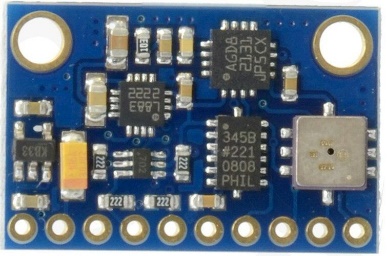 Gy-801Three selectable full scales (250/500/2000dps)Factor in all g-ranges, up to 13-bit resolution at ±16 g12-Bit ADC Coupled with Low Noise ARM Sensors Achieves 5 milli-gauss Resolution in ±8 Gauss FieldsPressure range: 300 to1100hPa (+9000m to -500m above sea level)I2C interfacesPower supply: 3-5v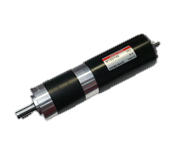 Geared Motor IG-52GM 04TYPE (24V) Rated Voltage: DC 24VRated Torque: Max. 100Kg-cm Size: Ø54.3 * L 95.3mm Shaft: Ø12mm, key-way 5 x 18mmReduction Ratio: 1/12Rated Speed: 285 RPMNo Load Speed: 333 RPM04 TYPE MOTOR (DC 24V)04 TYPE MOTOR (DC 24V)Rated torque1,300 (gf-cm)Rated speed3,550 (RPM)Rated current2,850 (mA)No load speed4,000 (RPM)No load current700 (mA)Rated output48.6 (W)CUI AMT103 patented capacitive technology16 dip switch programmable resolutionsstraight (radial) and right-angle (axial) versions9 different mounting hole options for AMT1026 different mounting hole options for AMT103low power consumptionline driver output available (CUI-10XE-10)40°C to 100°C operating temperatureTTL voltage outputmodular packageOutput phase difference90° (A ch leads B ch in CW direction viewed from front)Output current5mA max.Output waveformTTL voltage square waveOutput signalsA, B, Z1 phase (A, B, C line driver available with CUI-10XE-10)Current consumption6 mA typ., 10 mA max.Supply voltage3.6 ~ 5.5 V dcOutput resolution (ppr)48, 96, 100, 125, 192, 200, 250, 256, 384, 400, 500, 512, 800, 1000, 1024, 2048Frequency response250 kHz maxAccuracy±15 arc min (at 192, 384, 400, 500, 800, 1000, 1024, 2048 ppr) ±30 arcmin (at 96, 200, 250, 512 ppr) ±60 arcmin (at 48, 100, 125, 256 ppr)Max. rotational speed7500 rpm (at 2048, 1000, 800, 384 ppr) 15000 rpm (at 1024, 500, 400, 192 ppr) 30000 rpm (at 48, 96, 100, 125, 200, 250, 256, 512 ppr)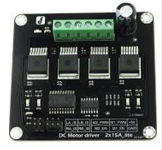 DC Motor driver 2x15A_liteInput Voltage:4.8-35VMaximum output current: 15A@13.8V per channelPeak output current: 20A@13.8V per channelPWM capability: up to 25 kHzInterfaces: 4 digital IO(2 PWM output include)Driving mode: Dual high-power H-bridge driverOther specifications:Galvanic isolation to protect the microcontrollerDual current detection diagnostic functionsShort circuit, overheating, over-voltage protectionSize:73x68x14mmFor applications of more than 15A per channelFast switching might damage the board, best to smooth it by softwareAvoid higher rating motors, and use lower PWM whenever possible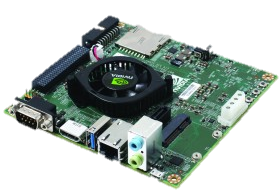 NVIDIA Jetson tk1File system based in Ubuntu Linux kernel.Tegra K1 SOC (CPU+GPU+ISP in a single chip):GPU: NVIDIA Kepler "GK20a" GPU with 192 SM3.2 CUDA cores CPU: NVIDIA "4-Plus-1" 2.32GHz ARM quad-core Cortex-A15 CPU Hardware Features: Dimensions: 5" x 5" (127mm x 127mm) boardDRAM: 2GB DDR3L 933MHz EMC x16 using 64-bit data widthStorage: 16GB fast eMMC 4.51 (routed to SDMMC4)mini-PCIe: a half-height single-lane PEX slot SD/MMC card: a full-size slot (routed to SDMMC3)USB 3.0: a full-size Type-A female socketUSB 2.0: a micro-AB female socket HDMI: a full-size portRS232: a full-size DB9 serial port (routed to UART4)Audio: an ALC5639 Realtek HD Audio codec with Mic in and Line out jacksEthernet: a RTL8111GS Realtek 10/100/1000Base-T Gigabit LAN port using PEXSATA: a full-size port that supports 2.5" and 3.5" disks, but is not hot-pluggableJTAG: a 2x10-pin 0.1" port for professional debuggingPower: a 12V DC barrel power jack and a 4-pin PC IDE power connectorFan: a fan-heatsink running on 12V The following signals are available through the 125-pin 2mm-pitch expansion port:Camera ports: 2 fast CSI-2 MIPI camera ports (one 4-lane and one 1-lane)LCD port: LVDS and eDP Display PanelTouchscreen ports: Touch SPI 1 x 4-lane + 1 x 1-lane CSI-2UARTHSICI2C: 3 portsGPIO: 7 x GPIO pins (1.8V). Camera CSI pins can also be used for extra GPIO Hardware-accelerated APIs supported:CUDA 6.0 (SM3.2, roughly the same as desktop SM3.5)OpenGL 4.4OpenGL ES 3.1OpenMAX IL multimedia codec including H.264, VC-1 and VP8 through GstreamerNPP (CUDA optimized NVIDIA Performance Primitives)OpenCV4Tegra (NEON + GLSL + quad-core CPU optimizations)VisionWorks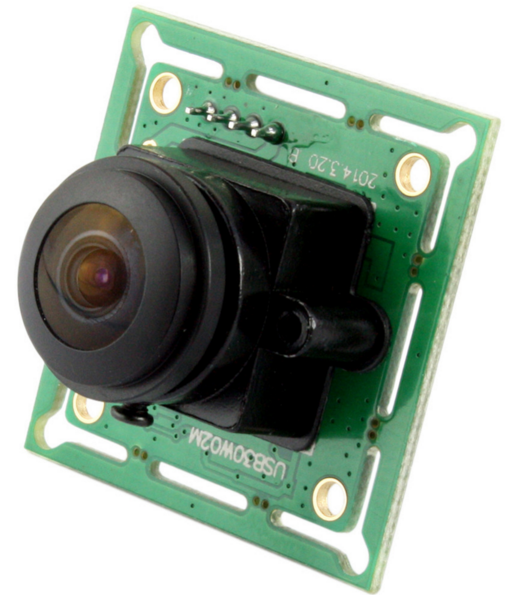 Fisheye CMOS cameraConnector: USB 2.0FOV: 170~190 degResolution:   640x4801280x9601920x1080FOV170 DegeeSensor1/3" CMOS ov2710Lens200w, 2.0 mega pixels, 1920(H) X1080( V) pixelsMax. Resolution1920x1080Image FormatMJPEGUSB protocolUSB2.0 HS/ FS, usb1.1 FSDriver supportUSB Video class(UVC) 1.1Auto exposureSupportAuto white balanceSupportFrame rates1920(H) x 1080(V) pixel, MJPEG 30 fps, yuy2 6 fps
1280(H) x 1024(V) pixel, MJPEG 30 fps, yuy2 6 fps
1280(H) x 720(V) pixel, MJPEG 60 fps, yuy2 9 fps
1024(H) x 768(V) pixel, MJPEG 30 fps, yuy2 9 fps
800(H) x 600(V) pixel, MJPEG 60 fps, yuy2 21 fps
640(H) x 480(V) pixel, MJPEG 120 fps, yuy2 30 fps
352(H) x 288(V) pixel, MJPEG 120 fps, yuy2 30 fps
320(H) x 240(V) pixel, MJPEG 120 fps, yuy2 30 fpsVoltageDC 5VCurrent150mAOperating temperatureDegree (- 20~70)Dimension32x32mm/ 38*38OS Supportwinxp/ vista/ win7/ Win8 
Linux UVC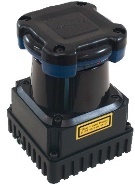 Hokuyo UTM-30LX-EWSupply voltage 12VMeasurement distance 30mField of view 270°Interface EthernetMulti-echo supportLight SourceLaser Semiconductor λ = 905nm Laser Class 1Power Source12VDC ± 10%Supply CurrentMAX: 1A, Normal : 0.7APower ConsumptionLess than 8WDetection Range and Detection ObjectGuaranteed Range:0.1 to 30m
Maximum Range:0.1 to 60m
Minimum detectable width at 10m : 130mmAccuracy0.1 to 10m: ±30mm,10 to 30m : ±50mm
Under 3000lx : White Kent Sheet : ±30mm*1(0.1 to 10m)
Under 100000lx : White Kent Sheet : ±50mm*1(0.1 to 10m)Measurement 1mmResolution and Repeated Accuracy0.1 to 10m: σ<10mm, 10 to 30m: σ<30mm
Under 3000lx: σ=10mm
Under 100000lx: σ=30Scan Angle270°Angular Resolution0.25°(360°/1440)Scan Speed25ms (Motor speed: 2400rpm)InterfaceEthernet 100BASE-TX(Auto-negotiation)OutputSynchronous Output 1-PointAmbient Condition
(Temperature, Humidity)-10 to +50 degrees C
Less than 85%RH (Without Dew, Frost)Storage Temperature-25 to +75 degrees Cvoid setup()The setup() function is called when a sketch starts. Use it to initialize variables, pin modes, start using libraries, etc. The setup function will only run once, after each powerup or reset of the Arduino board.void loop()After creating a setup() function, which initializes and sets the initial values, the loop() function does precisely what its name suggests, and loops consecutively, allowing your program to change and respond. Use it to actively control the Arduino board.void rencoder1() & void rencoder2()Get the encoder counter value from interrupt pinsvoid checkEvent()	In the every loop, check the commands which come from serial port.void calculateRPM(String command)From the command, check the desired value of motor speed.void speedcalculation(unsigned long dt)Calculate motor speed using encoder valueParametersdt frequency of the firmware loop.void buildVelProfile(float desired_vel, float current_vel, float *speed_profile)Build the trapezoidal velocity profile of the motor.Parametersdesired_vel input value of the motor speed from string command.current_vel calculated value of the motor speed from encoder.speed_profile result value of the motor speed.float updatePid( float targetValue, float currentValue, unsigned long dt, float Kp, float Ki, float Kd)PID control function for the desired input dataParameterstargetValue desired value of the motor speed.current_Value calculated value of the motor speed from encoder.dt frequency of the firmware loop.Kp P gainKi I gainKd D gainReturnPWM value of the motorfloat lpFilter(float value, float prev_value, float beta)Pass the signals of the encoder value using Low-pass algorithmParametersvalue raw dataprev_value filtered previous databeta filtered coefficientReturnFiltered datavoid gpsdump(TinyGPS &gps)Create the TinyGPS object and get the GPS coordinates.void callback(const Test::Request &req, Test::Response &res)Check the request and response messeages from the ROS topicvoid publishStatus()Send the robot’s status (motor speed, heading, coordinates) to the ROS topic.<?xml version="1.0"?><opencv_storage><images>Images/images1.pngImages/images2.pngImages/images3.pngImages/images4.pngImages/images5.png</images></opencv_storage><?xml version="1.0"?><opencv_storage><R_pts_obj>  point1.x point1.y point2.x point2.y point3.x point3.y point4.x point4.y</R_pts_obj><R_pts_dst>  point1.x point1.y point2.x point2.y point3.x point3.y point4.x point4.y</R_pts_dst><L_pts_obj>  point1.x point1.y point2.x point2.y point3.x point3.y point4.x point4.y</L_pts_obj><L_pts_dst>  point1.x point1.y point2.x point2.y point3.x point3.y point4.x point4.y</L_pts_dst></opencv_storage>#include <opencv2/opencv.hpp>#include <opencv2/highgui/highgui.hpp>#include <opencv2/core/core.hpp>const string camera_light_file ="calibration/right_camera.xml";const string camera_left_file = "calibration/left_camera.xml";const string topview_file = "calibration/H.xml";FileStorage fs_R(camera_light_file, FileStorage::READ); // Read the settingsFileStorage fs_L(camera_light_file, FileStorage::READ);FileStorage fs_H(topview_file, FileStorage::READ);readData_R(fs_R);readData_L(fs_L);readData_H(fs_H);cv::VideoCapture cap_R(argv[1]);cv::VideoCapture cap_L(argv[2]);if (!cap_R.isOpened() || !cap_L.isOpened())	return -1;cap_R.set(CV_CAP_PROP_FOURCC, CV_FOURCC('M', 'J', 'P', 'G'));cap_R.set(CV_CAP_PROP_FRAME_WIDTH, imageWidth);cap_R.set(CV_CAP_PROP_FRAME_HEIGHT, imageHeight);cap_L.set(CV_CAP_PROP_FOURCC, CV_FOURCC('M', 'J', 'P', 'G'));cap_L.set(CV_CAP_PROP_FRAME_WIDTH, imageWidth);cap_L.set(CV_CAP_PROP_FRAME_HEIGHT, imageHeight);Mat newCamMat_R, newCamMat_L;float dummy_query_data_R[10] = { 156.00713303635887, 0, 139.5047668805756, 0, 155.83043278608287, 305.505831367789, 0, 0, 1 };float dummy_query_data_L[10] = { 156.00713303635887, 0, 439.5047668805756, 0, 155.83043278608287, 305.505831367789, 0, 0, 1 };newCamMat_R = cv::Mat(3, 3, CV_32F, dummy_query_data_R);newCamMat_L = cv::Mat(3, 3, CV_32F, dummy_query_data_L);fisheye::undistortImage(frame_R, undistorted_frame_R, cameraMatrix_R, distCoeffs_R, newCamMat_R, cv::Size(frame_R.cols*scale, frame_R.rows*scale));fisheye::undistortImage(frame_L, undistorted_frame_L, cameraMatrix_L, distCoeffs_L, newCamMat_L, cv::Size(frame_L.cols * scale, frame_L.rows * scale));cv::warpPerspective(undistorted_frame_R, topview_R, right_H, cv::Size(frame_R.cols, frame_R.rows));cv::warpPerspective(undistorted_frame_L, topview_L, left_H, cv::Size(frame_L.cols, frame_L.rows));roi_R = topview_R(cv::Rect(topview_R.cols / 2, 0, topview_R.cols / 2, topview_R.rows));roi_L = topview_L(cv::Rect(0, 0, topview_R.cols / 2, topview_R.rows));roi_R.copyTo(topview(cv::Rect(topview.cols / 2, 0, topview.cols / 2, topview.rows)));roi_L.copyTo(topview(cv::Rect(0, 0, topview_R.cols / 2, topview_R.rows)));cv::imshow("topview", topview);cv::Mat img = imread(argv[1]);cv::Mat img_gray, img_blur, img_canny;	void setwindowSettings() {	cv::namedWindow("canny_var", 100);	cv::createTrackbar("threshold1", "canny_var", &threshold1, 500, NULL);	cv::createTrackbar("threshold2", "canny_var", &threshold2, 500, NULL);	cv::createTrackbar("blur", "canny_var", &gaussblur, 20, NULL);}cv::cvtColor(img, img_gray, CV_BGR2GRAY);cv::GaussianBlur(img_gray, img_blur, cv::Size(gaussblur*2-1, gaussblur*2-1), 3);cv::Canny(img_blur, img_canny, threshold1, threshold2, 3);vector<Vec4i> lines;cv::HoughLinesP(img_canny, lines, 1, CV_PI / 180, 50, 20, 10);std::vector<int> candidates;for (size_t i = 0; i < lines.size(); i++){if ((lines[i][2] > 430 && lines[i][0] > 430) && (lines[i][1] > img.rows / 2 && lines[i][3] > img.rows / 2))candidates.push_back(i);}int minidx = 0;if (candidates.size() > 1){for (size_t i = 1; i < candidates.size(); i++){if (lines[candidates[minidx]][0]>lines[candidates[i]][0])minidx = i;}}else if (candidates.size() == 1)minidx = 0;if (candidates.size()>0){Vec4i l = lines[candidates[minidx]];float dx, dy;float length, deg, theta;dy = l[2] - l[0];dx = l[1] - l[3];theta = atan2f(dy, dx);if (theta * 180 / CV_PI > 90)deg = -1 * (180 - theta * 180 / CV_PI);elsedeg = theta * 180 / CV_PI;line(result, Point(l[0], l[1]), Point(l[2], l[3]), Scalar(0, 0, 255), 2, CV_AA);}String headingText="Heading=";stringstream ss;ss << deg;headingText += ss.str();cv::putText(result, headingText, cv::Point(lines[candidates[minidx]][0], lines[candidates[minidx]][1]), FONT_HERSHEY_PLAIN, 1.1,cv::Scalar(0, 0, 255));imshow("source", img);imshow("detected lines", result);$ sudo apt-get install ros-indigo-rosserial ros-indigo-rosserial-server ros-indigo-rosserial-arduino$cd /catkin_ws/src$git clone https://github.com/ros-drivers/rosserial.git$cd /catkin_ws/$catkin_make$catkin_make install$source /catkin_ws/install/setup.bash$cd /Arduino/libraries$rm -rf ros_lib$rosrun rosserial_arduino make_libraries.py .cd /catkin_ws/srccatkin_create_pkg ros_arduino rospycatkin_makecd /catkin_ws/src/ros_arduinomkdir srcgedit serial_node.py#!/usr/bin/env pythonimport rospyfrom rosserial_python import SerialClient, RosSerialServerimport multiprocessingimport sysif __name__=="__main__":    rospy.init_node("arduino_node")    rospy.loginfo("ROS Serial Python Node")    port_name = rospy.get_param('~port','/dev/ttyUSB0')    baud = int(rospy.get_param('~baud','57600'))    sys.argv = rospy.myargv(argv=sys.argv)    if len(sys.argv) > 1 :        port_name  = sys.argv[1]        baud = int(sys.argv[2])    rospy.loginfo("Connecting to %s at %d baud" % (port_name,baud) )    client = SerialClient(port_name, baud)    try:        client.run()    except KeyboardInterrupt:        passport_name = rospy.get_param('~port','/dev/ttyUSB0')baud = int(rospy.get_param('~baud','57600'))sys.argv = rospy.myargv(argv=sys.argv)    if len(sys.argv) > 1 :        port_name  = sys.argv[1]        tcp_portnum = int(sys.argv[2])    rospy.loginfo("Connecting to %s at %d baud" % (port_name,baud) )    client = SerialClient(port_name, baud)try:    client.run()except KeyboardInterrupt:    pass$roscore$cd /catkin_ws/src/ros_arduino/src$python serial_node.py /dev/ttyACM0 57600$rostopic list$rosservice list$rostopic echo /motor_status$rosservice call /motor_cmd R50L50Ecd ~/catkin_ws/src/ linefollower/src#pragma once#include <iostream>#include <sstream>#include <time.h>#include <stdio.h>#include <vector>#include <opencv2/core.hpp>#include <opencv2/core/utility.hpp>#include <opencv2/imgproc.hpp>#include <opencv2/calib3d.hpp>#include <opencv2/imgcodecs.hpp>#include <opencv2/videoio.hpp>#include <opencv2/highgui.hpp>#include "ros/ros.h"#include " rosserial_arduino/Test.h"#include "std_msgs/String.h"using namespace cv;using namespace std;int threshold1 = 25;int threshold2 = 100;int gaussblur = 5;float deg;void setwindowSettings() {	cv::namedWindow("canny_var", 100);	cv::createTrackbar("threshold1", "canny_var", &threshold1, 500, NULL);	cv::createTrackbar("threshold2", "canny_var", &threshold2, 500, NULL);	cv::createTrackbar("blur", "canny_var", &gaussblur, 20, NULL);}void chatterCallback(const std_msgs::String::ConstPtr& msg){  std::cout << ("Robot status: [%s]", msg->data.c_str())std::endl;}int main(int argc, char** argv){	cv::Mat img = imread(argv[1]);	cv::Mat img_gray, img_blur, img_canny;       float heading = 0.0;       string cmd=””;       ros::init(argc, argv, "listener");       ros::NodeHandle n;       ros::Subscriber sub = n.subscribe("motor_status", 1000, chatterCallback);       ros::ServiceClient client = n.serviceClient<rosserial_arduino::Test>("motor_cmd");       rosserial_arduino::Test srv;	while (1)	{		setwindowSettings();		Mat result;		cv::cvtColor(img, img_gray, CV_BGR2GRAY);		cv::GaussianBlur(img_gray, img_blur, cv::Size(gaussblur*2-1, gaussblur*2-1), 3);		cv::Canny(img_blur, img_canny, threshold1, threshold2, 3);		cvtColor(img_canny, result, CV_GRAY2BGR);		vector<Vec4i> lines;		cv::HoughLinesP(img_canny, lines, 1, CV_PI / 180, 50, 20, 10);		std::vector<int> candidates;		for (size_t i = 0; i < lines.size(); i++)		{			if ((lines[i][2] > 430 && lines[i][0] > 430) && (lines[i][1] > img.rows / 2 && lines[i][3] > img.rows / 2))				candidates.push_back(i);		}		int minidx = 0;		if (candidates.size() > 1)		{			for (size_t i = 1; i < candidates.size(); i++)			{				if (lines[candidates[minidx]][0]>lines[candidates[i]][0])					minidx = i;			}		}		else if (candidates.size() == 1)			minidx = 0;		if (candidates.size()>0)		{			Vec4i l = lines[candidates[minidx]];			float dx, dy;			float length, theta;			dy = l[2] - l[0];			dx = l[1] - l[3];			theta = atan2f(dy, dx);			if (theta * 180 / CV_PI > 90)				deg = -1 * (180 - theta * 180 / CV_PI);			else				deg = theta * 180 / CV_PI;			line(result, Point(l[0], l[1]), Point(l[2], l[3]), Scalar(0, 0, 255), 2, CV_AA);		}		String headingText="Heading=";		stringstream ss;		ss << deg;		headingText += ss.str();		cv::putText(result, headingText, cv::Point(lines[candidates[minidx]][0], lines[candidates[minidx]][1]), FONT_HERSHEY_PLAIN, 1.1, cv::Scalar(0, 0, 255));		imshow("source", img);		imshow("detected lines", result);              float right_speed,left_speed;              stringstream ss_r,ss_l;              right_speed=50-deg;              left_speed=50+deg;               ss_r << right_speed; ss_l<<left_speed;              heading=”R”+ss_r.str()+”L”+ss_l.str()+”E”;              srv.request = heading              if (client.call(srv))              {                 ROS_INFO("Sum: %s", srv.response);              }              else              {                 ROS_ERROR("Failed to call service motor_cmd");              }              heading=””;		char c = (char)cv::waitKey(10);		if (c == 'q')			break;              ros::spin();	}	return 1;}void chatterCallback(const std_msgs::String::ConstPtr& msg){  std::cout << ("Robot status: [%s]", msg->data.c_str())std::endl;}ros::Subscriber sub = n.subscribe("motor_status", 1000, chatterCallback);ros::ServiceClient client = n.serviceClient<rosserial_arduino::Test>("motor_cmd");rosserial_arduino::Test srv;srv.request = headingif (client.call(srv))ros::spin();